Demande d’agrément en tant qu’organisme qui dispense les formations de conseillers à la sécurité ADR, ADN ou RID pour toutes classes de marchandises excepté 1 et 7, tel que prévu par l’Arrêté royal du 5 juillet 2006 relatif à la désignation des conseillers à la sécurité pour le transport par route, par rail ou par voie navigable de marchandises dangereuses     (*) Si d’applicationInfrastructureFormateurs   (*) Signalez toutes les langues dans lesquelles le formateur donne la formation.   (*) Signalez toutes les langues dans lesquelles le formateur donne la formation.Matériel didactique disponibleProgrammes des formationsMontants des droits d’inscription demandés aux participants   Montant(s) du ou des droits d’inscription pour la ou les formations initiales :   Montant(s) du ou des droits d’inscription pour la ou les formations de recyclage :Déclaration sur l’honneurPour toute réclamation quant au fonctionnement du SPW, le Médiateur est aussi à votre service : www.le-mediateur.be.Demande d’agrément en tant qu’organisme de formation pour la ou les classes de marchandises et pour le ou les modes de transport :Demande d’agrément en tant qu’organisme de formation pour la ou les classes de marchandises et pour le ou les modes de transport :Demande d’agrément en tant qu’organisme de formation pour la ou les classes de marchandises et pour le ou les modes de transport :Classes autres que 1, 2 et 7 Classe 2 Carburants liquides Route (ADR) Voie navigable (ADN) Rail (RID) Route (ADR) Voie navigable (ADN) Rail (RID) Route (ADR) Voie navigable (ADN) Rail (RID) Le demandeurLe demandeurNom de l’organismeNuméro d’entreprise (*)Statut de l’organisme (asbl, etc.)Adresse (rue, numéro, boîte)Code postal, commune, paysNom du demandeur, fonctionLangue(s) des cours dispensésfrançais             néerlandais              allemand AdministrationAdministrationNomAdresse (rue, numéro, boîte)Code postal, communeNom de la personne de contactTéléphoneE-mailRemplissez ci-dessous les données du ou des locaux utilisés dans le cadre de la formation
et attribuez un numéro de suite pour chaque local utilisé. Ajoutez des encadrés si cela 
est nécessaire.Numéro de localAdresse (rue, numéro, boîte)Code postal, communeNuméro de localAdresse (rue, numéro, boîte)Code postal, communeNuméro de localAdresse (rue, numéro, boîte)Code postal, communeNuméro de localAdresse (rue, numéro, boîte)Code postal, communeNuméro de localAdresse (rue, numéro, boîte)Code postal, communeComplétez ci-dessous les données relatives à la ou aux personnes qui dispensent les 
cours. Ajoutez des encadrés si cela est nécessaire.Nom PrénomDate de naissanceNuméro de la carte d’identité ou du passeportAdresse (rue, numéro, boîte)Code postal, communeNature du lien juridique avec l'organisme demandeurFormation(s) donnée(s) 
[classe(s) + mode(s) de transport]Date(s) de validité du (ou des) certificat(s) de formation pour la ou les classes de marchandises concernées et pour le ou les modes de transport concernésAutre(s) diplôme(s) ou certificat(s)Langue(s) (*)français 	néerlandais            allemand Nom PrénomDate de naissanceNuméro de la carte d’identité ou du passeportAdresse (rue, numéro, boîte)Code postal, communeNature du lien juridique avec l'organisme demandeurFormation(s) donnée(s) 
[classe(s) + mode(s) de transport]Date(s) de validité du (ou des) certificat(s) de formation pour la ou les classes de marchandises concernées et pour le ou les modes de transport concernésAutre(s) diplôme(s) ou certificat(s)Langue(s) (*)français 	néerlandais            allemand Décrivez ci-dessous la nature (présentation informatique, diapositives, syllabus, film, spécimens d’emballage, etc.) et la quantité de matériel didactique utilisé pour la ou les différentes formations dispensées. Ajoutez des encadrés si cela est nécessaire.Matériel didactique disponible pour la ou les classes de marchandises :      Matériel didactique disponible pour la ou les classes de marchandises :      Partie communePartie communeNature et quantité de matériel didactiqueMatériel didactique disponible pour la ou les classes de marchandises :      Matériel didactique disponible pour la ou les classes de marchandises :      Partie spécifique routePartie spécifique routeNature et quantité de matériel didactiqueMatériel didactique disponible pour la ou les classes de marchandises :      Matériel didactique disponible pour la ou les classes de marchandises :      Partie spécifique voie navigablePartie spécifique voie navigableNature et quantité de matériel didactiqueMatériel didactique disponible pour la ou les classes de marchandises :      Matériel didactique disponible pour la ou les classes de marchandises :      Partie spécifique railPartie spécifique railNature et quantité de matériel didactiqueMatériel didactique disponible pour la ou les classes de marchandises :      Matériel didactique disponible pour la ou les classes de marchandises :      Partie communePartie communeNature et quantité de matériel didactiqueMatériel didactique disponible pour la ou les classes de marchandises :      Matériel didactique disponible pour la ou les classes de marchandises :      Partie spécifique routePartie spécifique routeNature et quantité de matériel didactiqueMatériel didactique disponible pour la ou les classes de marchandises :      Matériel didactique disponible pour la ou les classes de marchandises :      Partie spécifique voie navigablePartie spécifique voie navigableNature et quantité de matériel didactiqueMatériel didactique disponible pour la ou les classes de marchandises :      Matériel didactique disponible pour la ou les classes de marchandises :      Partie spécifique railPartie spécifique railNature et quantité de matériel didactiqueComplétez ci-dessous les données relatives aux programmes de formation en 
détaillant les matières enseignées (notamment s’il s’agit de la partie commune ou d’une partie spécifique à un mode de transport) et en indiquant les méthodes d'enseignement envisagées. Le contenu minimal des programmes de formation peut être trouvé en annexe 3 de l’Arrêté royal du 5 juillet 2006. 
La formation ne peut pas dépasser 6 heures de cours effectif par jour.Formation initiale pour la ou les classes de marchandises :      Formation initiale pour la ou les classes de marchandises :      Formation initiale pour la ou les classes de marchandises :      Formation initiale pour la ou les classes de marchandises :      DatesHorairesHorairesMatières enseignées et 
méthodes d’enseignementJour 1 (matin) :de      à      Jour 1 (après-midi) :de      à      Jour 2 (matin) :de      à      Jour 2 (après-midi) :de      à      Jour 3 (matin) :de      à      Jour 3 (après-midi) :de      à      Jour 4 (matin) :de      à      Jour 4 (après-midi) :de      à      Jour 5 (matin) :de      à      Jour 5 (après-midi) :de      à      Formation initiale pour la ou les classes de marchandises :      Formation initiale pour la ou les classes de marchandises :      Formation initiale pour la ou les classes de marchandises :      Formation initiale pour la ou les classes de marchandises :      DatesHorairesHorairesMatières enseignées et 
méthodes d’enseignementJour 1 (matin) :de      à      Jour 1 (après-midi) :de      à      Jour 2 (matin) :de      à      Jour 2 (après-midi) :de      à      Jour 3 (matin) :de      à      Jour 3 (après-midi) :de      à      Jour 4 (matin) :de      à      Jour 4 (après-midi) :de      à      Jour 5 (matin) :de      à      Jour 5 (après-midi) :de      à      Notez que la durée minimale d'une formation de recyclage pour une catégorie de marchandises dangereuses est de 18 heures pour la partie initiale qui est spécifique à un mode de transport et de 3 heures par partie supplémentaire spécifique à un autre mode de transport, et que la durée minimale de formation de recyclage pour chaque 
catégorie supplémentaire de marchandises dangereuses est de 6 heures pour la partie initiale qui est spécifique à un mode de transport et de 3 heures par partie 
supplémentaire spécifique à un autre mode de transport.Formation de recyclage pour la ou les classes de marchandises :      Formation de recyclage pour la ou les classes de marchandises :      Formation de recyclage pour la ou les classes de marchandises :      Formation de recyclage pour la ou les classes de marchandises :      DatesHorairesHorairesMatières enseignées et 
méthodes d’enseignementJour 1 (matin) :de      à      Jour 1 (après-midi) :de      à      Jour 2 (matin) :de      à      Jour 2 (après-midi) :de      à      Jour 3 (matin) :de      à      Jour 3 (après-midi) :de      à      Formation de recyclage pour la ou les classes de marchandises :      Formation de recyclage pour la ou les classes de marchandises :      Formation de recyclage pour la ou les classes de marchandises :      Formation de recyclage pour la ou les classes de marchandises :      DatesHorairesHorairesMatières enseignées et 
méthodes d’enseignementJour 1 (matin) :de      à      Jour 1 (après-midi) :de      à      Jour 2 (matin) :de      à      Jour 2 (après-midi) :de      à      Jour 3 (matin) :de      à      Jour 3 (après-midi) :de      à      Montant pour les classes autres que 1, 2 et 7Montant pour la classe 2 Montant pour les carburants liquidesMontant pour les classes autres que 1, 2 et 7Montant pour la classe 2 Montant pour les carburants liquidesL’organisme de formation susmentionné, représenté par le demandeur soussigné, s’engage à satisfaire aux conditions de l'article 15, 2°, 4° et 5° de l’Arrêté royal du 5 juillet 2006 concernant la désignation ainsi que la qualification professionnelle de conseillers à la sécurité pour le transport par route, par rail ou par voie navigable de marchandises dangereuses, à savoir :dispenser les formations pour lesquelles l'agrément est demandé exclusivement sur le territoire belge ;ne pas accepter plus de 30 candidats par cycle ;avertir, au moins deux semaines à l'avance, le délégué de l'autorité compétente, en l’occurrence la cellule ADR-ADN du Service public de Wallonie Agriculture Ressources naturelles Environnement, des date, lieu et langue de chaque formation.Date et signature du demandeur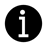 ContactDépartement de l’Environnement et de l’EauDirection des Risques industriels, géologiques et miniersCellule ADR-ADNAvenue Prince de Liège, 15B - 5100 JAMBESTél : 081 33 66 60adr.adn@spw.wallonie.be Votre gestionnaireIr François PondantTél. : 081 33 66 62francois.pondant@spw.wallonie.beVotre demandeNuméro :Cadre lÉgalArrêté royal du 5 juillet 2006 concernant la désignation ainsi que la qualification professionnelle de conseillers à la sécurité pour le transport par route, par rail ou par voie navigable de marchandises dangereuses